                 КАрАр                                           постановление                                                «19» апрель 2024 й.               № 56             «19»  апреля 2024 г.«О проведении публичного слушания по вопросу установления вида разрешенного использования земельного участка «ведение огородничества», по адресу: -РБ, Белорецкий район, с.Абзаково,рядом с участком ул.Лесная, д.101, с условным кадастровым номером 02:11:040102:ЗУ1, общая площадь 600 кв.м.В целях упорядочения и создания условий для развития, определения параметров и фиксированных границ регулирования землепользования и застройки  территории  СП Абзаковский сельсовет МР БР РБ, с учетом положений Градостроительного кодекса Российской Федерации, Федерального закона от 06.10.2003 № 131-ФЗ «Об общих принципах организации местного самоуправления в Российской Федерации», Федерального закона от 29.12.2004 № 190-ФЗ «О подготовке и утверждении документации по планировке территории», Администрация сельского поселения Абзаковский сельсовет муниципального района Белорецкий район Республики Башкортостан,ПОСТАНОВЛЯЕТ:Провести публичные слушания по вопросу установления вида разрешенного использования земельного участка «ведение огородничества», расположенного по адресу: РБ, Белорецкий район, с.Абзаково рядом с участком 101 ул.Лесная, 02:11:040102:ЗУ1, площадью 600 кв.м., 20 мая  2024 года в 11:00, часов (далее – публичные слушания). (далее – публичные слушания).2.  Создать комиссию по подготовке и проведению публичных слушаний по вопросу установления вида разрешенного использования земельного участка в следующем составе:  - председатель комиссии –Мухамадеев Хамза Салаватович, глава сельского поселения Абзаковский сельсовет муниципального района Белорецкий район Республики Башкортостан;- секретарь комиссии – Тагирова Гульсия Фиргатовна, землеустроитель сельского поселения Абзаковский сельсовет муниципального района Белорецкий район Республики Башкортостан;Члены комиссии:- Заика Николай Валерьевич -  депутат Совета сельского поселения Абзаковский сельсовет муниципального района БР  РБ;- Валиев Ахмар Мударисович – депутат Совета сельского поселения Абзаковский сельсовет муниципального района БР РБ;- Исмагилов Урал Истамгулович – депутат Совета сельского поселения Абзаковский сельсовет муниципального района БР РБ. Установить, что письменные предложения жителей сельского поселения Абзаковский сельсовет муниципального района Белорецкий район Республики Башкортостан по проекту решения Совета направляются в Совет сельского поселения Абзаковский сельсовет муниципального района Белорецкий район ( по адресу: с.Абзаково, ул.Ленина, д.77).3. Разместить настоящее решение на официальном сайте администрации сельского поселения Абзаковский сельсовет муниципального района Белорецкий район https://abzakovosp.ru;4. Контроль за исполнением настоящего постановления возложить на постоянную коммиссию Совета сельского поселения Абзаковский сельсовет муниципального района Белорецкий район по земельным вопросам. Глава сельского поселения 						Х.С.МухамадеевБАШҡОРТОСТАН РЕСПУБЛИКАһЫБЕЛОРЕТ РАЙОНЫ муниципаль районЫНЫңАбҙаҡ АУЫЛ СОВЕТЫ АУЫЛ БИЛәМәһЕ ХАКИМИәТЕ 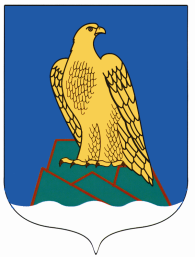 АДМИНИСТРАЦИЯ сельского поселенияАБЗАКОВСКИЙ сельсоветмуниципального района Белорецкий район РЕСПУБЛИКИ БАШКОРТОСТАН